Положение о проведении Всероссийского массового конкурса домашних работ-сочинений «Экономическая–культура.РФ»I. Общие положенияВсероссийский массовый конкурс домашних работ-сочинений Экономическая–культура.РФ (далее – Конкурс) проводится ОбрНаука.РФ, Агентством по современному образованию и науке, Центром новых образовательных стандартов, ФЕДЕРАЦИЕЙ РАЗВИТИЯ ОБРАЗОВАНИЯ. Конкурс направлен на повышение общей экономической культуры, развитие ценностей семьи и патриотических чувств к Родине.  Конкурс  призван способствовать:пропаганде семейных ценностей;воспитанию патриотизма и гражданственности на основе знаний о своей семье, Родине;формированию духовно-нравственных качеств подрастающего поколения;осознанию и приобщению к ценностям нашей многонациональной страны;формированию в общественном сознании важности развития, сохранения и поддержки семьи как важнейшего социального института;развитию общей экономической культуры; Официальный сайт конкурса: Экономическая–культура.РФили альтернативный домен: www.ek-2014.ruII. Участники Конкурса 1.      Учащиеся«Всероссийский массовый конкурс домашних работ-сочинений Экономическая–культура.РФ» предполагает совместную семейную работу над сочинением, представляемым на Конкурс.В Конкурсе могут принимать участие учащиеся 5-11 классов общеобразовательных учреждений. Сочинения, направляемые на Конкурс, должны быть написаны совместно с одним или несколькими родителями или взрослыми родственниками (сестра, брат, бабушка, дедушка и другие члены семьи). Допускается неограниченное число соавторов сочинения, представляемого на конкурс, но не менее 1 взрослого соавтора. 2.      Общеобразовательные учрежденияВ Конкурсе могут принимать участие общеобразовательные учреждения. Различные категории общеобразовательных учреждений, по которым будет проводиться Конкурс:2.1.           Городские школы (лицеи, гимназии) с общей численностью учащихся более 500 человек;2.2.           Городские школы (лицеи, гимназии) с общей численностью учащихся менее 500 человек;2.3.           Сельские школы (лицеи, гимназии) с общей численностью учащихся более 100 человек;2.4.            Сельские школы (лицеи, гимназии) с общей численностью учащихся менее 100 человек; 3.      Районные (городские) методические, информационные кабинеты или муниципальные органы управления образованием.III. Порядок проведения Конкурса Конкурс проводится в один заочный этап на федеральном уровне.Все расходы по организации и проведению конкурса (включая почтовые и иные) несёт на себе ответственный исполнитель конкурса ФЕДЕРАЦИЯ РАЗВИТИЯ ОБРАЗОВАНИЯ. Регистрация Участников конкурса и последующая отправка работ (сочинений), осуществляется только через сеть Интернет на официальном сайте Конкурса:Экономическая–культура.РФ (Примечание. Русскоязычный домен может работать не во всех браузерах и не на всех компьютерах!)или альтернативный домен: www.ek-2014.ru Регистрация Учащихся проходит на официальном сайте Конкурса в сервисе «Регистрация» в подразделе «Я ученик школы (лицея, гимназии)», регистрация общеобразовательных учреждений (школ, гимназий, лицеев) проходит в подразделе «Образовательное учреждение», регистрация районных (городских) методических, информационных кабинетов или муниципальных органов управления образованием в подразделе «Районный методический кабинет или муниципальный орган управления образованием».После регистрации Участники получают доступ в «Личный кабинет» на официальном сайте Конкурса. К участию в Конкурсе принимаются сочинения, написанные учащимися 5-11 классов общеобразовательных школ совместно с одним или несколькими из родителей или взрослых родственников.К участию в Конкурсе принимаются сочинения по одной из 11 тем, опубликованных на официальном сайте Конкурса: Экономическая–культура.РФ (или www.ek-2014.ru) (Приложение 1 настоящего Положения).На официальном сайте Конкурса приведены основные экономические понятия (Активы, Пассивы) и даны общие вспомогательные указания по составлению плана написания сочинений. Объём работы (сочинения) должен быть в пределах 1-4 страниц печатного текста шрифтом 14 с полуторным интервалом. Работы (сочинения) направленные на Конкурс не публикуются для всеобщего обозрения, так как могут содержать персональную информацию личного характера.IV. Условия проведения Конкурса Подготовку и проведение Конкурса осуществляет Оргкомитет, создаваемый ФЕДЕРАЦИЕЙ РАЗВИТИЯ ОБРАЗОВАНИЯ. Каждый Учащийся может зарегистрироваться на официальном сайте Конкурса не более одного раза. После направления работы (сочинения) учащимся из своего «Личного кабинета» на официальном сайте конкурса, он имеет права направить более поздний вариант работы. В Конкурсе будет рассматриваться самый последний направленный вариант сочинения. Рекомендуемый срок регистрации Участников: 9-30 Апреля 2014 г.Рекомендуемый срок направления работ (сочинений): 20-30 Апреля 2014 г.  Подведение итогов Конкурса - до 25 августа 2014 г. V. Процедура определения лауреатов и победителей Конкурса Все расходы по организации и проведению конкурса (включая почтовые и иные) несёт на себе ответственный исполнитель конкурса ФЕДЕРАЦИЕЙ РАЗВИТИЯ ОБРАЗОВАНИЯ. Фонд обеспечения Конкурса образовательными призами составляет для:Учащихся - 104 млн. рублей;Общеобразовательных школ - 572 млн. рублей;Районных методических кабинетов – 37 млн. рублей;Основным критерием оценки Конкурса для общеобразовательных учреждений является массовость.1.      Оценивание работ УчащихсяСочинения Учащихся, направленные на конкурс, не будут оцениваться по содержанию, а будут проверяться только на соответствие выбранной теме и отсутствие факта прямого (дословного) копирования чужой работы. Все учащиеся принявшие участие в конкурсе будут номинированы как «Лауреаты массового конкурса Экономическая–культура.РФ» и награждены ценными призами. Победители среди Учащихся определяться не будут.2.      Оценивание участия общеобразовательных учреждений. Чтобы принять участие в Конкурсе общеобразовательное учреждение должно зарегистрироваться на официальном сайте Конкурса: Экономическая–культура.РФ (или www.ek-2014.ru) Если во «Всероссийском массовом конкурсе домашних работ-сочинений Экономическая–культура.РФ» приняло более 70 процентов учащихся 5-11 классов образовательного учреждения, то данное образовательное учреждение становится «Лауреатом массового конкурса Экономическая–культура.РФ» и награждается ценными призами (в сумме 20 тысяч рублей в зависимости от категории). Из числа общеобразовательных учреждений, ставших Лауреатами Конкурса, определяются победители занявшие 1, 2, 3 места по каждой из категорий на муниципальном (районном) уровне:     1. Городские школы (лицеи, гимназии) с общей численностью учащихся более 500 человек;     2. Городские школы (лицеи, гимназии) с общей численностью учащихся менее 500 человек;     3. Сельские школы (лицеи, гимназии) с общей численностью учащихся более 100 человек;     4. Сельские школы (лицеи, гимназии) с общей численностью учащихся менее 100 человек;Победителем Конкурса может стать образовательное учреждение только из числа Лауреатов конкурса, то есть общеобразовательное учреждение, в котором участие в конкурсе приняло более 70 процентов учащихся 5-11 классов.Победители и призеры в каждой номинации определяются решением жюри Конкурса. Решение жюри оформляется в виде протокола.3.       Оценивание участия муниципальных систем образования. Если во «Всероссийском массовом конкурсе домашних работ-сочинений Экономическая–культура.РФ» приняло более 70 процентов учащихся 5-11 классов всех образовательных учреждений муниципального района, то муниципальная система образования (в лице муниципального органа управления образованием) становится «Лауреатом массового конкурса Экономическая–культура.РФ» и награждается ценными призами.Из числа муниципальных образований региона, ставших Лауреатами Конкурса, определяются победители, занявшие 1, 2, 3 места на региональном уровне.VI.  Награждение победителей Награждение Лауреатов Конкурса планируется провести в сентябре 2014 г.Награждение Победителей Конкурса планируется провести в октябре 2014г. Итоги Конкурса публикуются в средствах массовой информации, на официальном сайте Конкурса, доводятся до сведения руководителей органов исполнительной власти субъектов Российской Федерации, осуществляющих управление в сфере  образования. По всем вопросам организации и проведения Конкурса обращаться по е-mail: konkurs@fro-edu.ruПамятка Ученика – Участника Конкурса(рекомендуется распечатать и раздать учащимся для участия в Конкурсе)Как мне зайти на сайт Конкурса?Чтобы попасть на сайт конкурса, напечатайте в адресной строке английскими буквами ek-2014.ruЗатем нажмите клавишу ввод (Enter). Если Вы напечатали ek-2014.ru без ошибок, то окажетесь на официальном сайте Конкурса.В каждой программе для работы в сети Интернет (например, браузеры Интернет - Эксплорер, Мозилла, Хром, Опера) в самом верху программы есть адресная строка (пожалуйста, не путайте адресную строку со строкой поиска Яндекса, Гугла, Рамблера – это совершенно разные поля ввода).Обращаем Ваше внимание, что адрес:     ek-2014.ru          надо печатать в самом верху браузера в адресной строке, а не в строке поиска, которой Вы привыкли пользоваться.Я не могу найти сайт Конкурса.Вам не надо искать сайт Конкурса, потому что у Вас есть его точный адрес:     ek-2014.ru       Просто введите адрес  в адресную строку браузера      ek-2014.ru, как описано в предыдущем пункте.У меня не получается зайти на сайт конкурса.Если Вы делаете всё как описано выше, а зайти на сайт конкурса не получается, то проверьте ещё раз: 1) все буквы английские  ek-2014.ru 2) название написано точно ek-2014.ru 3) адрес Вы печатаете в адресной строке, а не в строке поиска, как обычно Вы выполняете поиск 4) после набора адреса Вы нажимаете клавишу ввода (Enter)Если все равно у Вас не получается войти на сайт конкурса, обратитесь за помощью к взрослым или в Оргкомитет всероссийского конкурса (konkurs@fro-edu.ru).Где мне взять темы сочинений?Чтобы принять участие в Конкурсе, недостаточно взять темы сочинений.  Вам необходимо войти на сайт Конкурса (ek-2014.ru) и на странице «Главная» внимательно прочитать и изучить весь материал.  Там Вы познакомитесь с основными экономическими понятиями: Актив и Пассив, узнаете, насколько они важны для благосостояния Вашей семьи и нашей Родины в целом.  Только после прочтения и осмысления всего материала, пожалуйста, приступайте к написанию своей работы. Каждый из разделов и является темой сочинения.Какие требования к сочинениям?Требования к сочинениям следующие: 1) сочинение должно быть написано на одну из 11 тем, изложенных на странице Главная сайта ek-2014.ru; 2) сочинение должно быть написано с одним или несколькими из взрослых (это должна быть совместная творческая семейная работа); 3) объём работы должен составлять не более 1-2 печатных страницы; 4) сочинение рекомендуется направить на конкурс до 30 апреля 2014г.Как мне отослать работу на конкурс?Чтобы отослать работу на конкурс, Вам потребуется компьютер, доступ к сети Интернет, и адрес личной электронной почты для регистрации на сайте Конкурса. Зайдите на сайт Конкурса ek-2014.ru и прочитайте раздел «Помощь», где подробно описан порядок регистрации и отправки работы.Если у меня нет личной электронной почты?Если у Вас нет личной электронной почты, то Вы можете воспользоваться электронной почтой родителей или бесплатно зарегистрировать себе почтовый ящик на одном из почтовых сервисов (их очень много, например, mail.ru, yandex.ru и так далее).Если у меня нет Интернет дома? Если у меня нет компьютера?Вы можете воспользоваться любым компьютером, который имеет доступ в Интернет: у друзей, знакомых, в школе и так далее.Могу ли я написать сочинение на своём национальном языке (например, татарском)?Наша многонациональная страна богата своей многоликой многонациональной культурой. Разумеется, Вы можете написать и отправить на конкурс сочинение на своём национальном языке. Желаем Удачи!   Оргкомитет (konkurs@fro-edu.ru)Приложение 1Всероссийский массовый конкурс домашних работ-сочинений Экономическая–культура.РФДля учащихся 5-11 классов.Сочинение должно быть написано совместно с одним или несколькими из взрослых (отец, мать, бабушка, дедушка).Рекомендуемый объём сочинения: 1-2 печатных листа (шрифтом размером 14 с полуторным интервалом).Рекомендуемый срок сдачи сочинения: не позднее 30 апреля 2014г.Порядок выполнения творческой работы (написания сочинения):1.      Внимательно с родителями прочитайте описание всех 11 тем сочинений (приведены ниже); 2.      Подробно обсудите каждую из них и подумайте, что полезного для семьи можно из неё извлечь;3.      После обсуждения выберите совместно одну из тем; 4.      Если у Вас появится желание, посмотрите дополнительный материал по выбранной теме;5.      Напишите совместное сочинение; 6.      Дайте прочитать его остальным членам семьи, может они что-нибудь подскажут;7.      Зарегистрируйтесь на сайте Экономическая – культура.рф и отправьте своё сочинение; 8.      Если у Вас появятся  затруднения в регистрации, обратитесь в школу за помощью;9.   Если у Вас появится желание внести изменения в своё сочинение, Вы можете отправить новую версию. Рассматриваться будет только последняя версия текста.Желаем Успеха!Оргкомитет «Экономическая – Культура.РФ» Описание 11 тем сочинений. 1.      Активы моей семьи.Каждый человек хочет, чтобы его семья жила хорошо, чтобы у семьи был свой дом или квартира. Родители всегда желают, чтобы их ребёнок хорошо питался и рос здоровым.  Дети хотели бы, чтобы их родители не так сильно уставали на работе и больше времени проводили с ними в приятном общении. Дедушки и бабушки любят делать внукам подарки.Этого хотят все, но далеко не все знают или понимают в полной мере, что такое семейные Активы.«Семейные Активы», - вполне возможно, что Вы впервые слышите об этом, или может быть, слышали раньше, но не знаете, как семейные Активы могут обеспечить Вашу семью уютным жильём,  здоровым питанием, надёжным безопасным автомобилем, дать Вашей семье дополнительное свободное время для отдыха и общения, вселить уверенность в завтрашнем дне.Что же это такое семейные Активы? Давайте разбираться!Всё имущество семьи можно поделить на две части, назвав их: Активы и Пассивы.Активы – это всё то, что активно (постоянно) приносит семье дополнительный доход.Пассивы – это тоже имущество семьи, но оно наоборот требует на себя затрат. Например, вещь в кредит – это Пассив, потому что надо постоянно тратить деньги на выплаты по кредиту. Если у Вас есть свой прибыльный магазин, то это Актив, так как он постоянно даёт семье доход. А вот квартира или машина, это семейный Актив или Пассив?Ответить на этот вопрос невозможно, - для этого надо знать, как используется квартира или машина.  Если Вы просто живёте в квартире, то это Пассив, ведь Вы постоянно должны тратить деньги на оплату коммунальных услуг: свет, газ, воду.  Если Вы сдаёте квартиру, то это становится уже семейным Активом, - каждый месяц Вы получаете деньги за аренду.Получается Актив или Пассив определяется не только тем, что есть у семьи, но и тем, как семья использует своё имущество. Разумеется, любой семье надо иметь Пассивы: ведь всем надо где-то жить, как-то перемещаться, во что-то одеваться и обуваться.  Здесь всё понятно.А вот насколько важно семье в современном мире иметь свои Активы? Тут не всё до конца ясно и надо выяснить этот вопрос.Если в Вашей семье есть Активы в виде значительного пакета акций нефтяной компании  «Роснефть», или Российского «Газпрома», или Вы владеете Интернет Торгово-Развлекательным центром  на «ФедеральнаяТорговаяПлощадка.РФ», или у Вас есть сеть своих магазинов, аптек, бензоколонок, то Вашей семье не надо беспокоиться. Ваши семейные Активы в хорошем состоянии и они будут постоянно приносить в семью большой доход, обеспечивая её.А что если у Вашей семьи нет таких надёжных Активов или вообще нет никаких Активов. В этом случае Вам не стоит унывать и отчаиваться. Прочитав и обсудив все 11 тем, Вы поймёте, что если Ваша семья имеет гражданство Российской Федерации, то у Вас сейчас достаточно возможностей, чтобы значительно развить свои семейные Активы,  надёжно обеспечив свою семью на долгие годы вперёд.  Стоит только начать.Примерный план, по которому может быть написано сочинение на тему «Активы моей семьи»:Опишите, чем отличаются Активы от Пассивов; какие Активы есть в Вашей семье;  какие Активы есть в семьях Ваших знакомых;  проанализируйте чем отличаются Активы обеспеченных семей от малоимущих; попробуйте рассказать, почему, по Вашему мнению, для каждой семьи хорошо иметь Активы; какие Активы хотелось бы иметь Вашей семье; объясните, почему семьи имеющие большие пакеты акций нефтяной компании  «Роснефть», или Российского «Газпрома», или владеющие Интернет Торгово-Развлекательным центром  на «ФедеральнаяТорговаяПлощадка.РФ», или сетью своих магазинов, аптек, бензоколонок могут  в финансовом плане уверенно себя чувствовать.2.      Обеспеченные семьи – процветающая Россия.Если Вы внимательно читали предыдущую тему, то Вы уже начали догадываться, что Активы важны для благополучия Вашей семьи. Но сейчас мы поговорим о другом: насколько семейные Активы значимы не только для каждой семьи в отдельности, но и для всей нашей страны в целом, для нашей отчизны - России. Чтобы Вам было легче понять этот сложный экономический и политический вопрос, мы начнём обсуждение несколько с другого вопроса: поговорим о здоровье отдельного человека и населения страны в целом.  Давайте подумаем, из чего складывается «здоровье нации»? Если в стране большинство жителей здоровы, то мы можем утверждать, что это «здоровая нация», а если же, наоборот, население постоянно болеет, то получается - это «больная нация». Значит, если Вы заботитесь о своём собственном здоровье: не имеете очень вредных привычек, хорошо питаетесь, в меру и постоянно занимаетесь физическими упражнениями, то Вы тем самым не только укрепляете своё здоровье, но и вносите свой маленький, но очень важный вклад в здоровье всей нации. Ведь из здоровья каждого из нас и складывается здоровье всей страны.Более того, когда Вы укрепляете своё здоровье, Вы тем самым ещё заботитесь и о здоровье тех, кто с Вами рядом. Действительно, если, например, начнётся эпидемия гриппа или простуды, то с крепким иммунитетом у Вас меньше вероятность заболеть, а следовательно, и заразить своих близких. Получается, что самое лучшее, что Вы можете сделать для здоровья нашего многонационального народа, это просто позаботиться о своём здоровье и о здоровье Ваших родных.Теперь давайте вернёмся к экономическим вопросам.Вы знаете, что люди в разных странах живут по-разному. Есть страны третьего мира. Это бедные страны и люди живут там бедно. Есть развитые страны, и большинство населения там живет обеспеченно. Почему так происходит?  Причин можно назвать много, но суть у них одна: если Активы страны находятся в семейных Активах населения, то это страна и её граждане живут хорошо. Если же Активы страны принадлежат иностранцам, то это бедная страна с нищим населением. Ваши родители хорошо помнят то время, когда в начале девяностых годов Активы оптовой торговли и нефтяной промышленности нашей страны оказались в руках иностранцев.  В эти годы США и Европа процветали, получая сверхприбыли за счёт Активов нашей страны. Большая часть наших граждан жила в те годы за чертой крайней бедности.  К счастью эти времена закончились – наша страна вернула себе свои Активы.Вы уже, наверное, поняли, что в современном мире постоянно идёт борьба между странами за Активы, и решающую роль в этой борьбе играет, насколько каждая семья страны успешно развивает свои Активы.Рассмотрим один пример. В наши дни в России начал Активно развиваться рынок Интернет - торговли. Иностранные капиталы очень хотели бы завладеть им, чтобы получать на нём новые сверхприбыли и обогащаться.  Поэтому сейчас очень важно для нашей страны, чтобы российские граждане как можно быстрее научились торговать через Интернет и получать от этого хорошие доходы.Запомните, самое патриотичное, самое полезное, что Вы можете сделать для процветания своей страны, своей Родины, – это просто позаботиться о благосостоянии своей собственной семьи. Заботясь о благополучии и достатке своей семьи, Вы тем самым наилучшим образом помогаете нашей стране развиваться и процветать – это очень важный и нужный вклад в будущее нашей России. Примерный план, по которому может быть написано сочинение на тему «Обеспеченные семьи – процветающая Россия»:Опишите, как из здоровья каждого жителя складывается здоровье нашего многонационального народа; проанализируйте можно ли назвать «нацию здоровой», если её люди постоянно болеют; проведите аналогию с экономическим благосостоянием семей и страны в целом; расскажите, почему важно, чтобы Активы страны находились в семейных Активах граждан, а не иностранцев; разберите, с какой целью иностранцы так сильно хотят захватить Российский рынок Интернет - торговли; чем такой захват плох для населения нашей страны; опишите, почему заботясь о благосостоянии своей семьи, Вы помогаете нашей стране стать процветающей.3.      Что могут Активы.Возможно, Вы уже слышали, что в мире есть такое государство, как  ОАЭ - Объединенные Арабские Эмираты с очень красивым городом Дубай. В этой стране построены самые удивительные по архитектуре высотные здания, созданы самые красивые торговые центры с грандиозными фонтанами и аквариумами, находятся самые роскошные гостиницы, а также здесь можно увидеть много других захватывающих чудес. Не страна – сказка!Десятки миллионов туристов ежегодно хотят попасть в эту страну, чтобы посмотреть на её красоту. Побывав там, люди со всего мира восхищаются красотой Арабских Эмиратов и с уважением относятся к её жителям.Но самое сказочное в этой стране, что, оказывается, никто из её жителей не работает. Вообще никто. Ни взрослые, ни дети, ни мужчины, ни женщины, вообще, никто и никогда не работает.  Не работают до пенсии, не работают после пенсии, не работают днём, не работают ночью, не работают на заводе, не работают дома. Одним словом: не работают. Как же так получается? Страна процветает, население живёт обеспеченно, а никто не работает.Ответ очень прост. У каждой семьи в этой стране достаточно семейных Активов, чтобы жить обеспеченно и не работать при этом.Примерный план, по которому может быть написано сочинение на тему «Что могут Активы»:Проанализируйте, почему Объединенные Арабские Эмираты, находясь в пустыне, строят шикарные гостиницы, красивые торговые центры, создают искусственные чудеса света;  подумайте и опишите, зачем богатые Объединенные Арабские Эмираты стараются привлечь туристов со всего света, это Актив или Пассив для страны; разберите, почему Объединенные Арабские Эмираты размещают грандиозные аквариумы,  искусственные горнолыжные спуски, удивительные фонтаны именно в торговых центрах; пофантазируйте и представьте, как должен выглядеть торгово-развлекательный центр в будущем; подумайте, почему приятней и выгодней делать покупки в современном торгово-развлекательном центре, чем в обычном магазине; разберите и обоснуйте, почему в Интернет - торговле тоже будущее за Торгово-развлекательными центрами, а не за обычными Интернет - магазинами.4.      У России есть экономическое будущее.У России есть экономическое будущее. Экономическое будущее России – это Вы: мальчики и девочки, которые сейчас учитесь в школе, но совсем скоро, не успеете оглянуться, вступите во взрослую жизнь.  Именно от Вас будет во многом зависеть, какой наша страна будет в середине этого столетия. В прошлом на долю России выпало много бед и невзгод: мировые войны, социальные потрясения, революции, кризисы. Но наши предки, наши дедушки и бабушки, Ваши родители с честью вынесли все тяготы и испытания, которые выпали на их долю, и сохранили для Вас самое ценное и важное: богатства нашей необъятной Родины.Сейчас Россия самая обширная страна в мире по площади. В нашей стране находятся уникальные природные богатства. У нас самые большие запасы природного газа, по экспорту нефти мы занимаем лидирующие позиции. Золото, алмазы, никель и железная руда и многое многое другое, - всего не перечислишь.  А ещё наша Родина богата своими лесами, реками, озёрами и сельхозугодьями. На территории России есть уникальное озеро Байкал, с огромным запасом пресной чистой воды, которая в современном мире становится бесценной. По сути, в нашей стране, есть все богатства, о которых можно только мечтать.
Всё это предоставляет Вам возможности превратить Россию в самую сказочную страну мира.В ту самую сказочную страну, в которой Ваша семья будет счастливо жить в любви и согласии, а семейные Активы будут столь велики, что Вы уверенно будете смотреть в завтрашний день.  Но это не произойдёт само по себе, для этого Вам уже сегодня надо задуматься о семейных Активах.Примерный план, по которому может быть написано сочинение на тему «У России есть экономическое будущее»:Вспомните и перечислите, каких великих личностей, учёных, деятелей, родившихся в нашей стране Вы знаете (например: Гагарин, Королёв, Менделеев, Лобачевский, Ломоносов, Павлов, Ландау и многие другие); перечислите, какие исторически важные победы одерживал наш многонациональный народ (например: разгром фашизма, победа над армией Наполеона);  расскажите, сколь обширна и велика наша страна; сделайте вывод, почему мы можем гордиться нашей страной; опишите, почему мы должны быть благодарны нашим предкам; расскажите, какой бы Вам хотелось видеть нашу страну в будущем; расскажите, какой Вы представляете свою семью в этой будущей стране.5.      Чему я должен научить своих детей.Есть одна Великая экономическая тайна. Она делит людей во всём мире на богатых и бедных. Те, кто её знают и выполняют, всегда живут обеспеченно и преуспевающе.Есть одна, всего одна, Великая экономическая тайна. Она определяет, насколько хорошо будут жить Ваши дети и дети Ваших детей. Поэтому, когда Вы вырастите и станете успешными людьми, и всё у Вас будет получаться: будет большой уютный дом, красивая современная машина, интересная работа, а самое главное: большая любящая и счастливая семья, то Вы обязательно передадите и научите этой Великой экономической тайне своих детей, а они в свою очередь научат своих. И так будет всегда.Итак, слушайте: Великая экономическая тайна.Вы уже знаете, что семейные Активы – это всё то, что постоянно приносит Вашей семье дополнительный доход.И здесь появляется небольшой вопрос: на что потратить этот дополнительный семейный доход?Главное не спешите! Какие бы желания у Вас не возникли, и какими бы сильными они не были, сделайте так, как гласит Великая экономическая тайна: большую часть от дохода семейного Актива потратьте на покупку увеличения семейного Актива.Иными словами, большую часть от доходов семейного Актива надо тратить на увеличение самого семейного Актива. Тогда семейный Актив будет постоянно расти, а с ним и благосостояние Вашей семьи. У экономистов это называется развитием семейных Активов. Экономическая культура современного человека определяется только тем: развивает ли он постоянно семейные Активы или нет.Если Ваш магазин даёт хорошие прибыли, то большую часть от этой прибыли Вы должны потратить на открытие магазина в соседнем квартале или городе, даже если Вам очень лень это делать. Если Вы хорошо заработали на купле-продаже Интернет-маркета на одной из ТоргСетей «ФедеральнаяТорговаяПлощадка.РФ», то на эту выручку купите там целый торгово-развлекательный комплекс, даже если в этот момент Вам очень хочется новую большую квартиру. Если Вы знаете, что газ в мире будет сильно дорожать, то покупайте акции Российского «Газпрома», даже если Вы мечтаете о романтическом путешествии по миру.Понять Великую экономическую тайну не так уж сложно, а вот выполнить – непросто. Получив лишний доход, всегда очень хочется побыстрей потратить его на себя и на свою семью.  Но, если Вы хотите благосостояния своей семье, поступайте согласно Великой экономической тайне.  Почему надо делать так, и никак иначе, на этот вопрос Вы должны найти ответ самостоятельно. Когда Вы вырастите и станете успешными людьми, и всё у Вас будет получаться: будет большой уютный дом, красивая современная машина, интересная работа, а самое главное: большая любящая и счастливая семья, то Вы обязательно передадите и научите своих детей Великой экономической тайне, а они в свою очередь научат своих. И так будет всегда.Примерный план, по которому может быть написано сочинение на тему «Чему я должен научить своих детей»:Современный человек может получать доход в семью от своей трудовой деятельности и от семейных Активов. Проанализируйте, может ли человек постоянно увеличивать свой рабочий день, и какими плохими последствиями для него это может обернуться; разберите, может ли человек шаг за шагом развивать семейные Активы, и какие преимущества и блага ему это даёт; на примере рынка Интернет - торговли расскажите, почему, получая высокие прибыли и покупая всё новые торговые Интернет площади, человек быстро богатеет; постарайтесь обосновать, почему покупка дополнительных семейных Активов более важна, чем приобретение Пассивов, которые не являются жизненно необходимыми.6.      Можете ли Вы стать миллиардером?Можете ли Вы стать миллиардером? Этот вопрос у большинства людей вызовет улыбку иронии. Ведь стать не то чтобы миллиардером, а даже миллионером, кажется совершенно несбыточной мечтой для большинства Россиян.  Многие из жителей нашей страны хоте ли бы просто расплатиться со всеми своими долгами.Но давайте посчитаем вместе. Допустим, у Вас есть 20 тысяч рублей. Это та сумма, которую при необходимости вполне может скопить любая семья в России. Предположим далее, что Вы покупаете на эту сумму Активы, а затем продаёте через месяц эти Активы на 20 процентов дороже, то есть купили Активы за 20 тысяч рублей, а продали  за 24 тысячи рублей.  Заметьте, что даже работники торговли обычно увеличивают цену продаваемого товара больше, чем на 20 процентов и продают товар быстрее, чем за месяц. Хорошие Активы можно продать с гораздо большей наценкой, чем любой обычный товар.Полученные деньги Вы не тратите на себя,  а опять покупаете Активы и по тем же условиям продаёте.Как Вы думаете, сколько у Вас  будет через пять лет такого развития семейных Активов?Эта задача по силам ученику пятого класса.Все знают, что в году 12 месяцев, - значит за пять лет пройдёт 12*5= 60 месяцев.Таким образом, для нахождения результата достаточно взять калькулятор и, потратив несколько минут, умножить 20 тысяч на 1,2 подряд 60 раз.И получается число больше миллиарда! То есть через пять лет Вы уже миллиардер!Это похоже на чудо! Имея всего 20 тысяч рублей и постоянно развивая семейные Активы можно стать миллиардером!Многие люди из разных стран мира доказали реальность этого экономического чуда на своей практике. Если Вы изучите биографии сегодняшних миллиардеров и миллионеров, то выясните, что большинство из них выходцы из небогатых семей.Теперь Вы знаете, насколько важна Великая экономическая тайна для Вашей семьи!Теперь Вы знаете, откуда берутся миллиардеры и миллионеры. Миллиардеры и миллионеры – это те люди, которые постоянно развивают свои семейные Активы.Разумеется, если Вы завтра начнёте развивать семейные Активы, это ещё не значит, что через пять лет Вы обязательно гарантированно станете миллиардером. Вероятнее всего, что ещё не успеете, не хватит делового опыта. Но то, что, развивая семейные Активы на протяжении пяти лет, Вы станете столь обеспеченными людьми, что удивитесь сами и удивятся все вокруг вас, - это можно утверждать вполне уверенно. Постоянно развивайте семейные Активы, и если Вы не успеете, то Ваши дети гарантированно будут миллионерами, потому что таковы экономические законы современного мира.Примерный план, по которому может быть написано сочинение на тему «Можете ли Вы стать миллиардером?»:расскажите, стоит ли заниматься развитием семейных Активов, и как это влияет на благосостояние семьи;  попробуйте самостоятельно посчитать, в какую сумму превратиться Актив из 1 тысячи рублей за десять лет, если в месяц он будет расти всего на десять процентов; опишите, почему очень важно постоянно развивать Активы; проанализируйте, как и по какой причине не выдерживают конкуренции и разоряются предприниматели, которые прекращают развивать свои Активы. 7.      Что важно для семейных АктивовЧитая предыдущую тему, Вы узнали, как простые математические законы умножения могут из обычной семьи сделать сверхбогатую, - надо только постоянно развивать семейные Активы.Почему же тогда, спросите Вы, миллионеров и миллиардеров не так много, хотя, к примеру, торговлей и бизнесом занимаются многие?Это хороший и правильный вопрос. Он настолько важен для благосостояния Вашей семьи, что Вы должны полностью в нём разобраться и прояснить его досконально, во всех деталях и подробностях. И сделать это Вы должны самостоятельно. Тут нет ничего сложного, - Вам только надо потратить на это немного времени.Мы приведёт здесь небольшую подсказку.Причины, почему так происходит две. Обе они одинаково значимые.Первая причина неудачи предпринимателей прошлого столетия.  Большинство людей, начиная получать прибыль или сверхприбыль, перестают заботиться о развитии семейных Активов. Вместо этого они поспешно тратят свои деньги всё больше на Пассивы: покупают новые дорогие машины, строят большие дома и дачи. И в этой ситуации вступают в силу всё те же законы арифметики, только в обратном направлении. Переводя свои Активы в Пассивы, доходы у людей начинают падать, а расходы из-за Пассивов - расти. Ведь чем больше дом, тем больше надо тратить денег на его содержание, чем дороже машина, тем накладнее её ремонт.  А в это время будущие миллионеры и миллиардеры развивают свои Активы. В результате те, кто перестал заботиться о развитии семейных Активов, со временем вообще не выдерживают конкуренции и разоряются, лишаясь всех своих Активов. Вслед за Активами обязательно исчезают и Пассивы, ведь на их содержание нужны деньги, которых уже нет. Люди остаются ни с чем. Вот такая грустная история из прошлого, которая никогда не коснётся Вашей семьи, ведь Вы постоянно будете заботиться о развитии Активов.Вторая причина неудачи предпринимателей прошлого столетия.  Многие люди, когда думают, какие Активы купить, смотрят, что сейчас ценится, стоит дорого и приносит хороший доход. При этом возникает иллюзия, что семейные сбережения вкладываются в дорогое и надёжное дело. Так делать ни в коем случае нельзя. Вы не должны думать, что сейчас цениться и что сегодня приносит хороший доход, потому что это не Ваш доход, а доход тех, кто купил эти Активы раньше. Если Вы купите эти Активы по дорогой цене, то завтра обнаружите, что Ваши Активы падают в цене, то есть Активы превращаются в Пассивы и Вы разоряетесь.  При выборе покупки Активов, Вам следует рассуждать по-другому: сегодня эти Активы стоят недорого (недорого!), а завтра они будут приносить доход. Рассуждая таким простым образом, Вы всегда будете в двойной выгоде:  Вы будете получать доход и, помимо этого, стоимость самих Активов будет расти.  На самом деле, это совсем несложно, и Вы делали это миллион раз. Вспомните, когда Вы играете с мячом, Вы же не столько думаете, где он сейчас находится, сколько Вас волнует, куда он летит. Ведь только понимание того, где мяч будет через секунду, позволяет Вам поймать его. Покупка Активов гораздо проще, чем ловля мяча, надо только постоянно смотреть, что сегодня стоит дёшево, а завтра будет приносить доход.Вот несколько полезных примеров.Сейчас из-за гражданских войн на ближнем востоке цена на нефть сильно возросла, нефтяные компании получают хорошие прибыли, и поэтому стоимость акций этих компаний очень высока. У Вас может появиться желание купить некоторое количество этих акций, обосновывая это тем, что сейчас у этих компаний дела идут хорошо. Но завтра гражданская война на Ближнем Востоке может завершиться, поставки нефти оттуда наладятся, цены на нефть резко упадут, а вместе с ними и цены на купленные Вами акции. Большие нефтяные компании легко переживут это, ведь они уже получили свои сверхприбыли, а Ваши семейные Активы понесут существенный урон.Другой полезный пример. Сейчас в России активно развивается электронная торговля. И многие думают, что хорошо бы и мне попробовать открыть какой-нибудь Интернет-магазин. Но электронный рынок торговли развивается очень быстро, завтра Интернет Торгово-развлекательные центры начнут вытеснять обычные Интернет-магазины, точно так же как торговые сети вытесняли палаточную торговлю. Поэтому кто сегодня вложит свои семейные сбережения в Интернет-магазины сильно проиграет, а кто скупит электронные торговые площади в Интернет Торгово-развлекательных центрах, а затем спустя год просто продаст их, - получит сверхприбыли.Итак, два простых и важных правила для развития семейных Активов.Правило 1. Развивайте семейные активы постоянно.Правило 2. Покупайте в качестве Активов только то, что сегодня стоит дёшево, а завтра, Вы точно знаете, начнёт приносить доход.Примерный план, по которому может быть написано сочинение на тему «Что важно для семейных Активов»:Опишите, чем вредна для семейного благосостояния покупка дорогих Пассивов. Обоснуйте, почему опасно приобретать дорогие Активы. Расскажите, в связи с чем выгодно становиться владельцем перспективных Активов, которые можно купить по низкой цене. Опишите, почему, покупая Активы, надо думать не о том, что происходит и приносит доход сейчас, а о том, что намечается в дальнейшем и будет прибыльно завтра. Проанализируйте с позиции развития электронного рынка торговли, почему сейчас неразумно покупать Интернет-магазины и выгодно скупать создаваемые Интернет-маркеты в Торгово-развлекательных центрах электронной коммерции.8.      Что легче потратить или заработать?Один из самых известных финансистов и миллиардеров наших дней Джордж Сорос любит повторять: «В современном мире нет проблем заработать деньги, - проблема их потратить».Многие люди по всему миру, когда слышат эту фразу, недоумевают: «Дали бы мне деньги, у меня бы не было проблем их потратить, я бы быстро их потратил».Но давайте постараемся выяснить, почему  Джордж Сорос, человек из небогатой семьи, который смог самостоятельно заработать миллиарды, утверждает, что в современном мире сложнее потратить деньги, чем заработать их. Насколько это суждение далеко от истины?Вы уже знаете, что благосостояние семьи напрямую зависит от семейных Активов и от того, насколько они успешно растут и развиваются. Если в семье есть хорошие Активы, то проблем с деньгами быть не может, ведь Активы постоянно приносят большой доход.И вот тут встаёт вопрос, как потратить этот большой семейный доход так, чтобы он со временем дал ещё большую прибыль. Другими словами, какие Активы наиболее выгодно купить в данный момент. Если Вы находите правильный ответ, и покупаете Активы, которые начнут быстро расти в цене, Вы получите сверхприбыль. Вот и получается, что если Вы научитесь тратить деньги с наибольшей выгодой, развивая  семейные Активы, то Вам вообще не придётся зарабатывать деньги.Мы должны признать, что фраза Джорджа Сороса правомочна. В современном мире, если Вы научитесь правильно тратить деньги, то у Вас никогда не будет проблем их заработать, - за Вас это сделают семейные Активы.Примерный план, по которому может быть написано сочинение на тему «Что легче потратить или заработать?»:Опишите, может ли разбогатеть человек, который все свои деньги тратит на Пассивы; обсудите, может ли разбогатеть человек, который необдуманно покупает Активы; ответьте, всегда ли легко найти Активы, которые должны быстро расти в цене и давать высокие гарантированные прибыли в будущем; расскажите, почему выбор Активов для покупки подчас требует серьёзных размышлений; какие Активы кажутся Вам перспективными в современном мире; как Вы сейчас считаете, что сложнее заработать деньги или потратить их?9.      Мир меняется – это источник сверхприбылей.Мир вокруг нас непрерывно меняется, поэтому Ваши семейные Активы тоже должны постоянно меняться. Любое изменение в мире, с одной стороны, угрожает нанести вред Вашим семейным сбережениям, с другой, напротив, предоставляет Вам возможность для получения сверхприбыли.  Всё зависит от Вас: насколько разумно Вы будете развивать свои семейные Активы в дальнейшем. Поэтому Вам надо научиться замечать свои выгоды с помощью простого правила: обращайте внимание только на дешёвые Активы, которые завтра начнут приносить хорошие прибыли.Попробуйте с позиций названного правила проанализировать опыт недавнего прошлого, и Вы увидите, насколько предсказуемы были удачные вложения.Приведём здесь лишь несколько примеров.Начало девяностых. Прилавки магазинов пусты, старая система торговли не работает, на рынке полно свободных мест. Те, кто первыми заняли торговые места, получили сверхприбыли.Начало девяностых. Экономика России в упадке, поэтому акции Российских компаний стоят копейки, в том числе и «Газпрома». Но мировая экономика активно развивается и ей нужно все больше энергоносителей для производства, прежде всего - газ.  Поэтому акции Газпрома в короткие сроки взлетели в сотни раз, и многие заработали на этом десятки и сотни миллионов.Начало тысячелетия. Благосостояние людей улучшилось, они больше не хотят обрабатывать вручную дачные участки в ближайшем пригороде и продают их за бесценок. Спустя восемь лет уровень жизни в больших городах поднялся настолько, что началось активное возведение новых микрорайонов и массовое строительство загородных особняков. Цены на ранее купленные дачные участки в пригороде взлетели в сотни раз.Начало второго десятилетия.  Торговые сети наращивают количество своих центров, вытесняя с рынка мелкие магазины и ларьки. Люди, вложившие средства в торговые сети много лет назад, на начальной стадии их создания, теперь получают сверхприбыли.Наши дни. В России начал активно развиваться рынок Интернет - торговли. Появилось достаточно много Интернет - магазинов.  С каждым днём увеличивается объём товаров покупаемых через Интернет – магазины, особенно в крупных городах. В ближайшем будущем на смену Интернет - магазинов придут Интернет Торгово-развлекательные центры. Сейчас Интернет Торгово-развлекательные центры находятся на стадии становления, поэтому их стоимость составляет копейки по отношению к будущей стоимости. Примерный план, по которому может быть написано сочинение на тему «Мир меняется – это источник сверхприбылей»:Опишите, почему выгода вложений в те или иные Активы постоянно меняется; если сможете, приведите примеры изменения выгодности Активов; расскажите, почему по прошествии некоторого времени надо заново обдумывать, какие Активы могут быть наиболее доходными; перечислите те Активы, которые кажутся Вам перспективными и могут в ближайшем будущем приносить высокие прибыли; можно ли утверждать, что через десять лет ситуация не изменится, и не появятся новые, более доходные Активы; почему очень выгодно вовремя купить и своевременно продать те или иные Активы, вложив деньги в другие перспективные Активы.10.      Риски и Активы.Семейные Активы во многом определяют благосостояние Вашей семьи. Поэтому при их развитии следует быть внимательными и предусмотрительными. Какие бы Активы Ваша семья не решила приобрести, делать это надо у надёжных источников. Если Вы решитесь купить некоторое количество акций нефтяной компании, то лучше это сделать с «Роснефть» или компанией не уступающей ей в объёмах добычи, если газовая компания, то – Российский «Газпром», если электронный торговый рынок, то на одной из РосТоргСетей  официально зарегистрированных на «ФедеральнаяТорговаяПлащадка.РФ». Если положить деньги в банк, то предпочтение отдайте Российскому банку с мировым именем: «Сбербанк», «ВТБ24» и т.д.Российский рынок Активов настолько велик, что не хватило бы и книги в миллион страниц, чтобы полностью его описать. Но соблюдение простого правила: выбирать для покупки только надёжных и крупных поставщиков, обезопасит Ваши семейные Активы.Примерный план, по которому может быть написано сочинение на тему «Риски и Активы»:Опишите, почему при развитии Активов надо стремиться выбирать только надёжных партнёров; расскажите, в связи с чем крупные и стабильные фирмы являются более надёжными; проанализируйте, почему активно и успешно развивающиеся компании являются, как правило,  надёжными партнёрами; расскажите, если Вы создадите свою собственную фирму, будет ли она заботиться о своей деловой репутации и что на Ваш взгляд для этого надо делать. 11.   Пришло время одерживать экономические победы.В любом деле необходимо сделать первый шаг. Важно, чтобы этот шаг был удачным и успешным. Ведь любой успех окрыляет человека на дальнейшее продвижение и победы. В наши дни Россия – это страна с уникальными экономическими возможностями для развития. Все изменения, от климатических до экономических, которые происходят на сегодняшний день в мире, крайне благоприятны для нашей страны. В России начал активно развиваться рынок Интернет - торговли.  Благодаря этому развитию на смену Интернет-магазинам придут огромные Интернет Торгово-развлекательные центры. Объёмы товаров, которые будут продаваться через них, достигнет небывалых размеров, что в корне изменит экономику страны в целом. Уже сейчас рынок Интернет - торговли в России столь велик, что купить хотя бы одну сотую его доли не под силу ни одной компании мира, какой бы крупной эта фирма не была. Иностранные капиталы мечтают скупить рынок Интернет - торговли в России и получать на этом сверхприбыли. Но сейчас иностранцы вынуждены заниматься покупкой Интернет рынков своих собственных стран, оплачивать закупку дорогих энергоносителей у России, искать пути обхода госпошлин нашей страны. Сегодня Интернет Торгово-развлекательные центры находятся на стадии становления, и покупка площадей в них вполне доступна каждой Российской семье. С каждым месяцем их стоимость будет расти, а через три года достигнет максимума и станет предметом покупок только очень крупных компаний.Те семьи граждан РФ, которые начнут сегодня развивать свои семейные Активы, скупая электронные торговые площади в будущих Интернет Торгово-развлекательных центрах, а затем  через год-полтора продавать их по реальной стоимости,  заработают на этом десятки миллионов.  Если количество миллионеров в Российской Федерации превысит 10 процентов населения, то наша страна получит реальные возможности начать скупать разнообразные Активы других стран, что приведёт к дальнейшему росту благосостояния каждой семьи в отдельности и нашей страны в целом.Примерный план, по которому может быть написано сочинение на тему «Пришло время одерживать экономические победы»:Пофантазируйте и расскажите, какой-бы бизнес Вы хотели бы развивать; приведите описание деталей Ваших задумок и разработок; опишите предполагаемую последовательность развития своего бизнеса; постарайтесь выделить этапы в своих бизнес-планах; для каждого этапа нарисуйте воображаемые цели и задачи, а также желаемые достижения; постарайтесь не сдерживать свою фантазию и грандиозность планов на будущее, ведь с грёз и фантазий начинали все наиболее успешные и известные люди современности.НеправильноНеправильноНеправильноНеправильно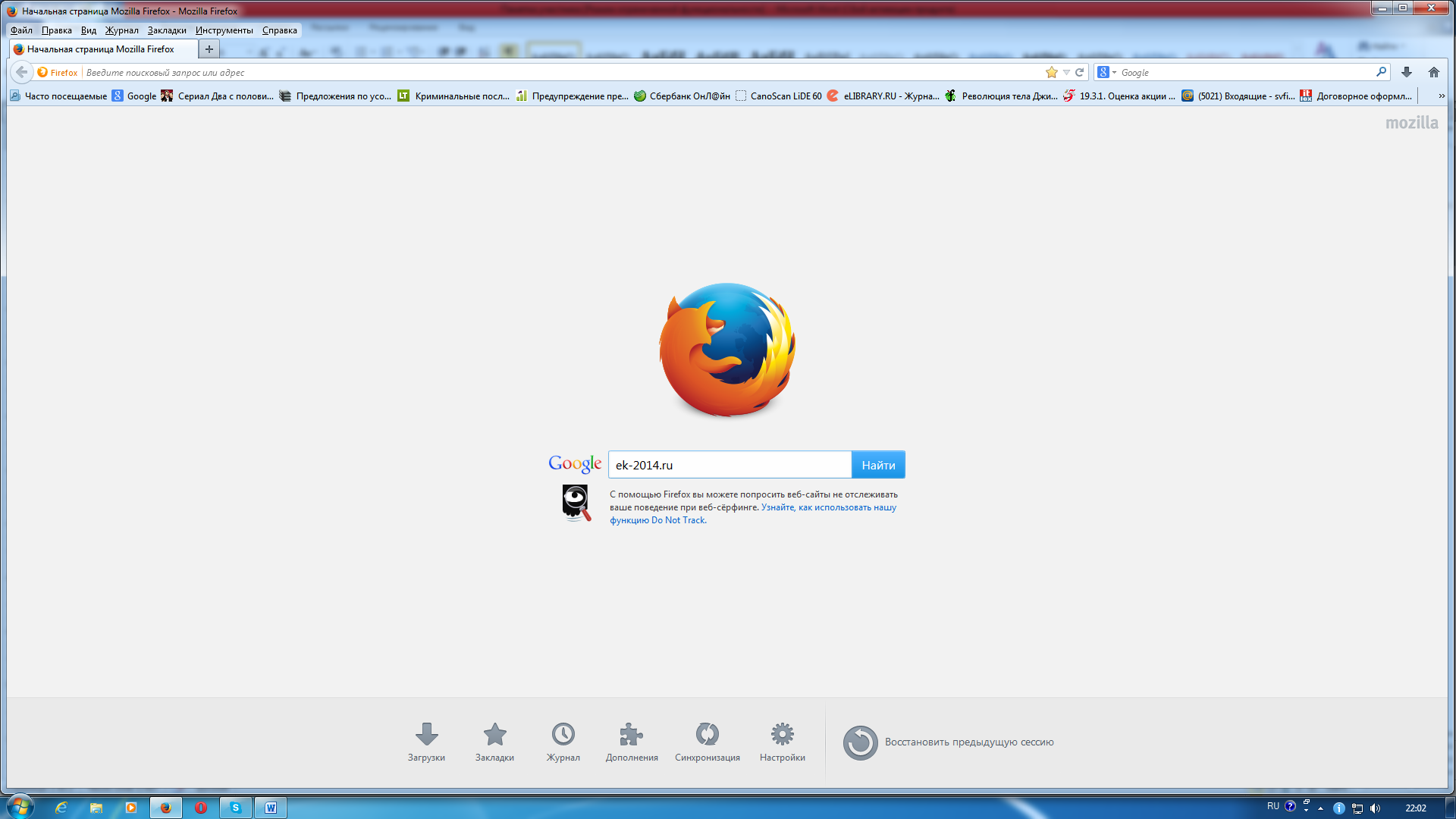 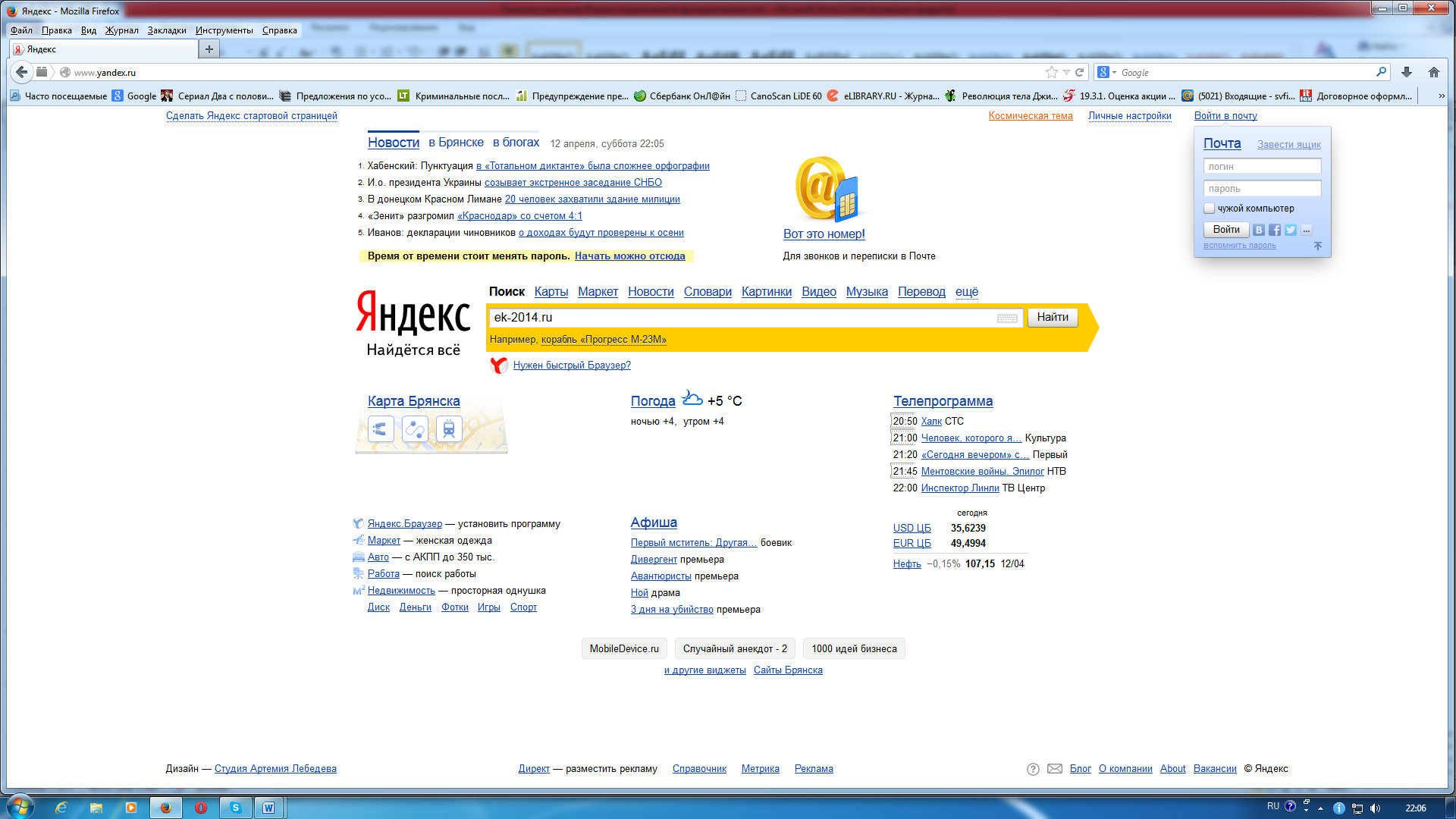 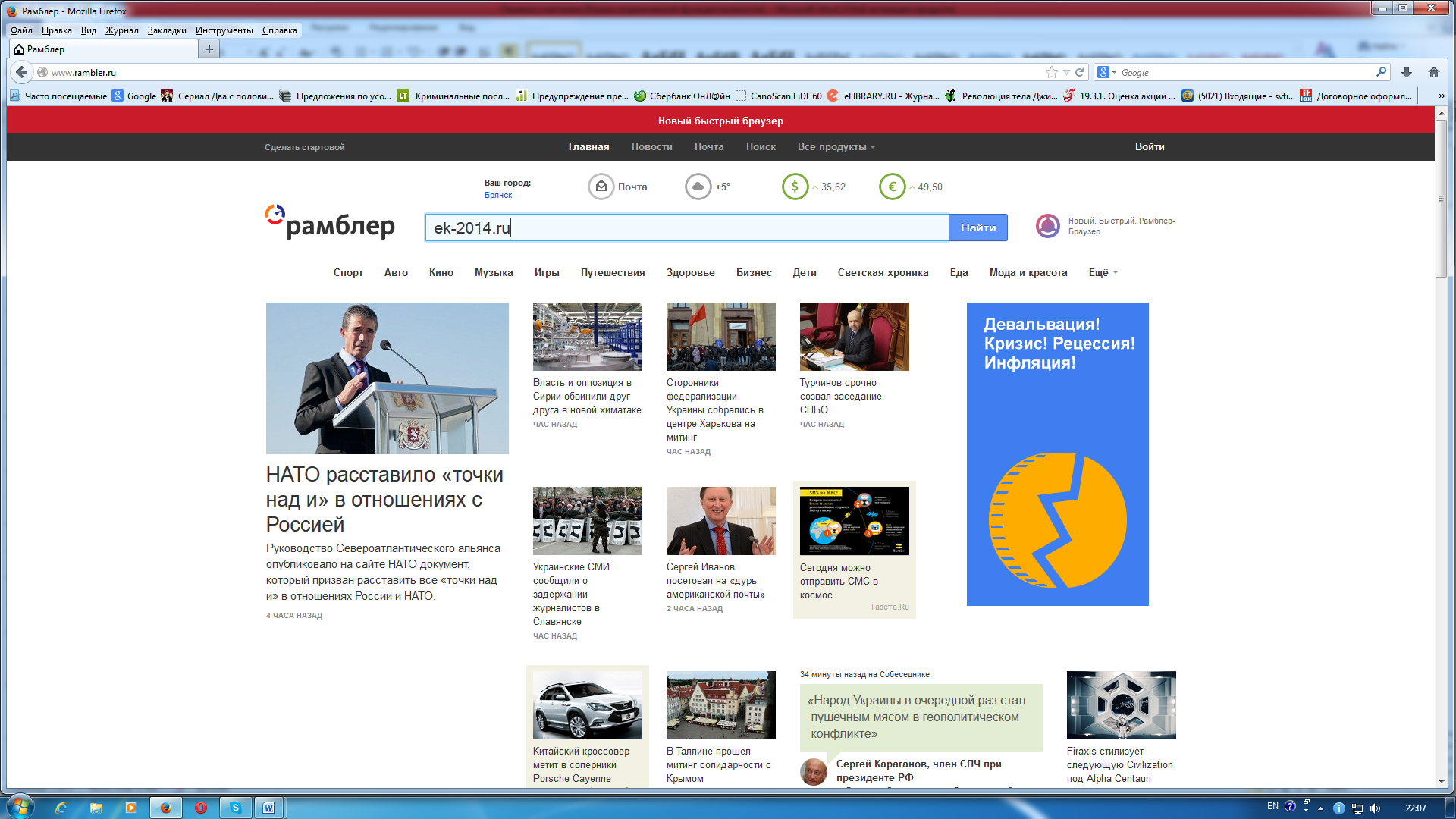 ПравильноПравильноПравильноПравильно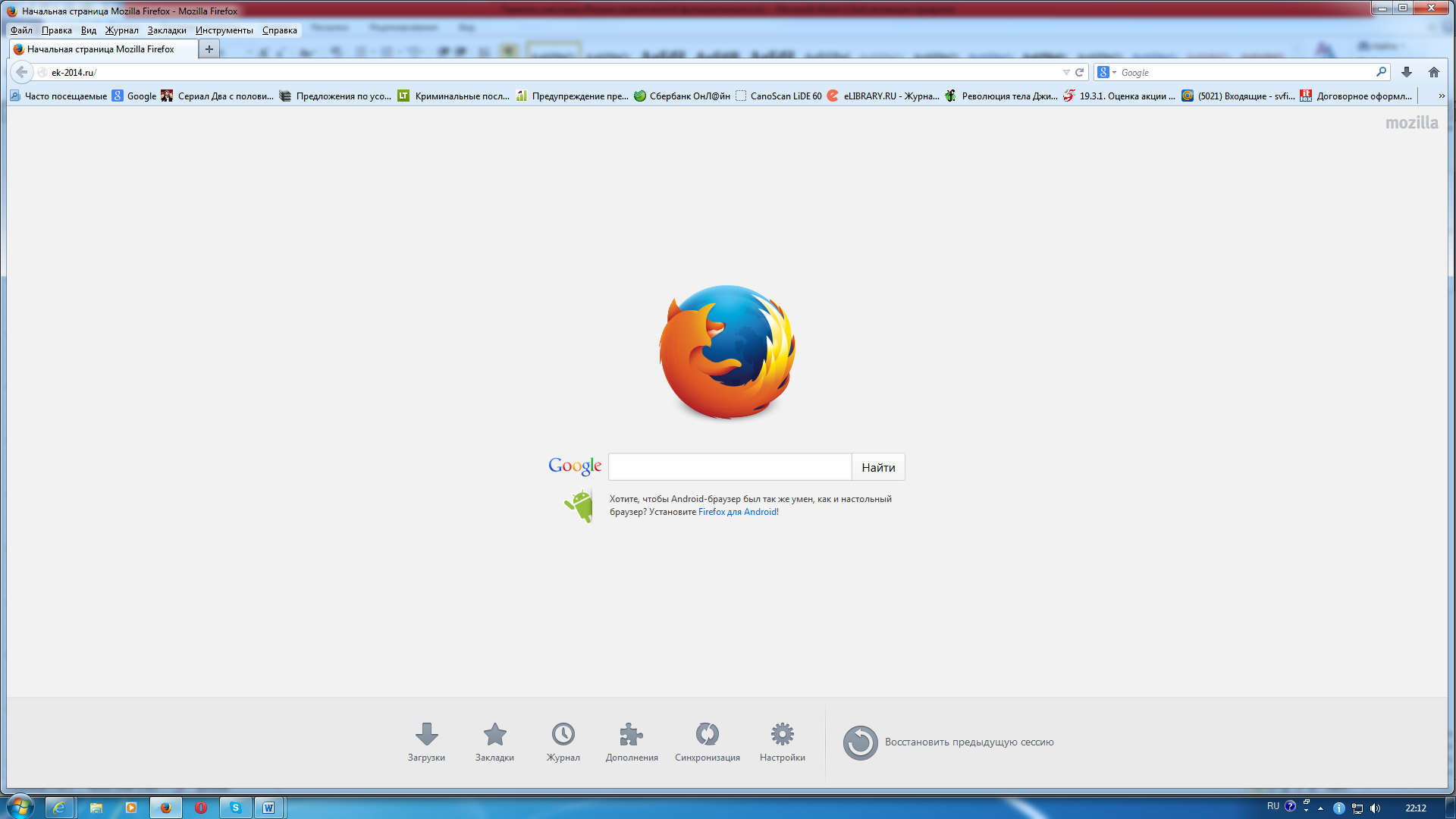 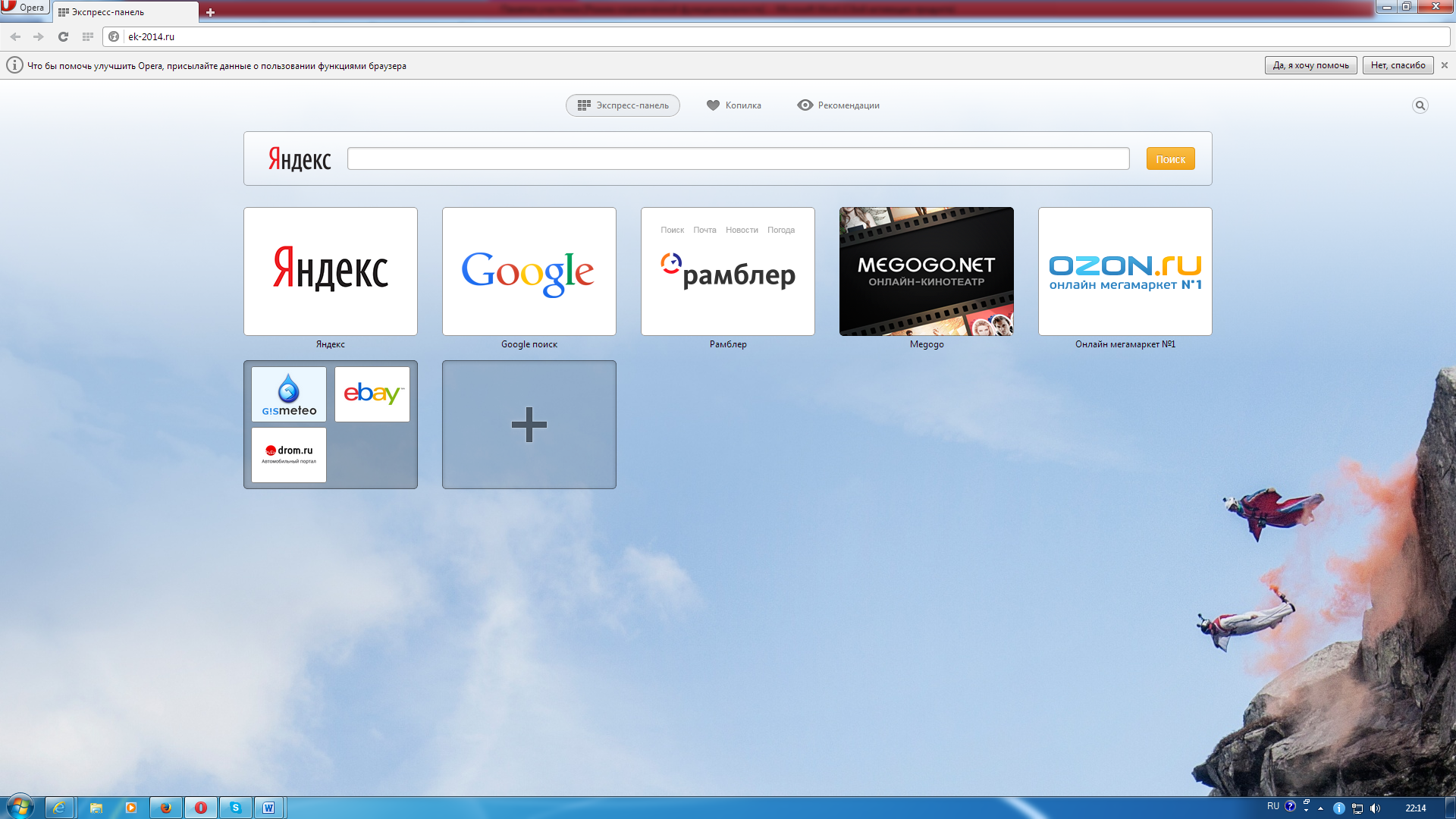 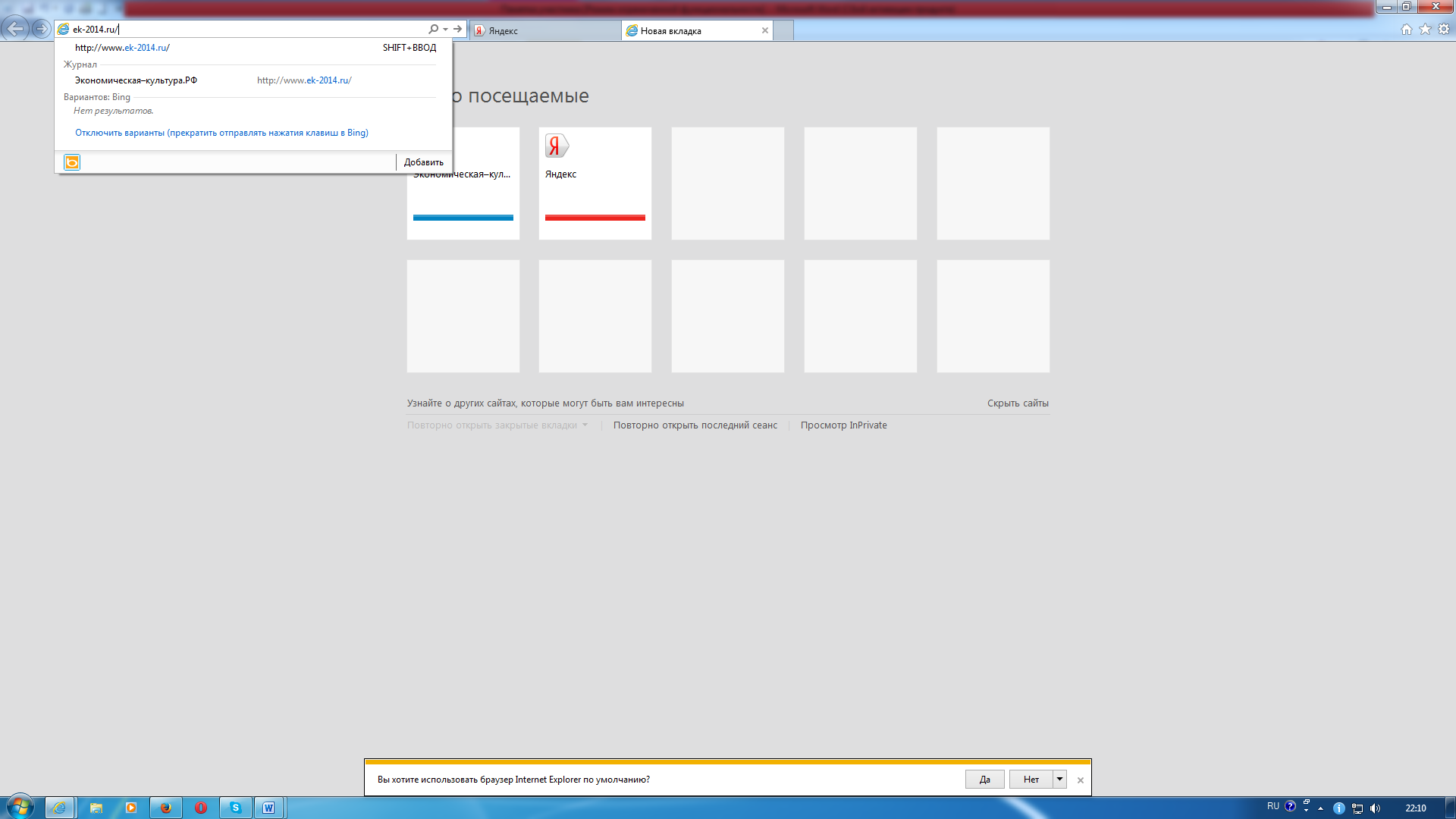 